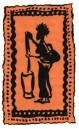 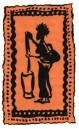 Décembre 2019       Bulletin d’informationsN° 2/2019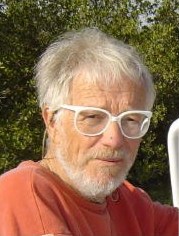 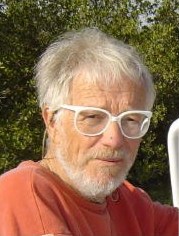 ISSN : 2112-2083L’atelier ANIMAL’atelier « Laines et Colliers », création de Lyliane, sera présent à la salle Roumanille à Nyons, du lundi 23 décembre au mercredi 1er janvier 2020 inclus, de 14 heures à 18 heures tous les jours (sauf le jour de Noël) ainsi que le jeudi 26 décembre de 9h à 12 heures, jour du marché de Nyons.Les revenus de l’Atelier nous permettent d’offrir une bourse  aux étudiants  pour leur formation de soignants.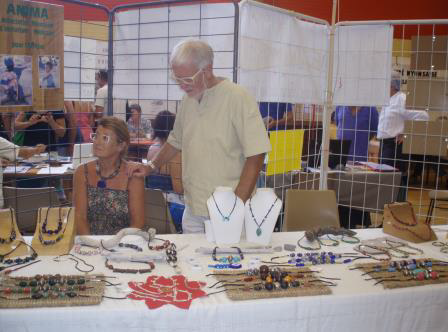 Rédaction : Yves MenguyMaquette et mise en page : Philippe Ador Photos : Inès de FranceNous travaillons avec l’équipe et le médecin-chef du district de Diouloulou dont dépendent les îles de Basse-Casamance.Nous avons donc mis à disposition des sages-femmes trois échographes portables performants, équipés désormais de sondes vaginales qui permettent un examen obstétrical bien plus performant et accepté par les femmes. Plus de mille échographies sont pratiquées chaque année avec ces appareils.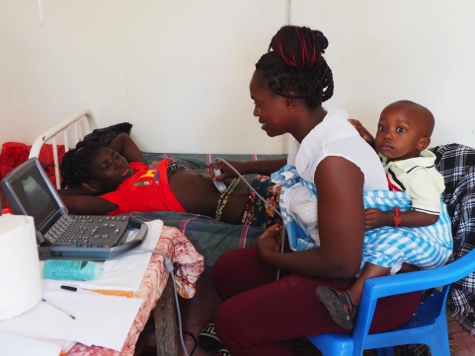 Merci au Fonds « Maternel des Plantes » pour son soutien.Nous venons d’assurer une nouvelle mission de formation continue menée par Inès et les deux Michel.Nous avons du rapporter le premier appareil qui a été quelque peu malmené pour le faire réparer et réviser en regrettant ces mauvais traitements d’autant que c’est la seconde fois !Nous envisageons avec la Fondation suisse Croisier de doter le service de pédiatrie de l’hôpital régional d’un échographe permettant en particulier les examens trans-fontanelle, pratique bien maitrisée par Inès.  Ce projet est mené en collaboration avec les Italiens du CPAS.                      Fin novembre Marcel, chirurgien-dentiste et membre du CA, est venu au cabinet de Nioumoune, ouvert en Avril, seconder Bernardin. Celui-ci est détaché régulièrement depuis l’hôpital régional pour assurer les soins ainsi que la pose de prothèses dentaires amovibles, pour laquelle il a été formé  avec notre soutien financier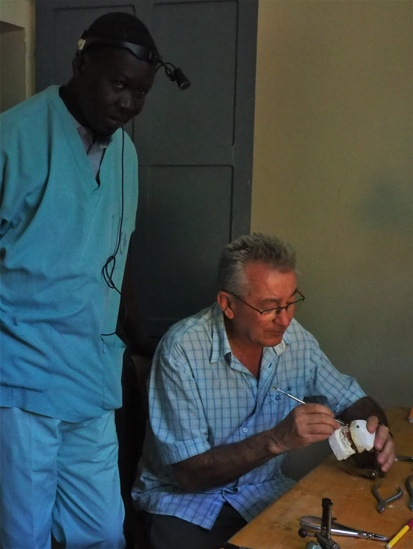 Nous pensons avoir réglé le problème lié à l’hostilité de l’infirmier lors d’une réunion des plus houleuse avec le village. S’il parvient à l’autonomie financière, ce cabinet sera remis à la population dans 18 mois et nous nous retirerons.Bernardin profitera des missions conjointes en pirogue avec les sages-femmes pour assurer sur les îles les soins dentaires et prendre les empreintes afin de réaliser les prothèses adéquates à son retour  à Nioumoune. Peu à peu les patients viendront jusqu’au cabinet.Nous recherchons dentistes et prothésistes qui accepteraient de venir travailler bénévolement sur place lors de courtes missions pour seconder et continuer à former Bernardin.INFORMATIONSNous sommes satisfaits d’avoir pu accompagner sur les îles l’équipe de médecine scolaire des Italiens, concrétisant ainsi notre collaboration. Deux étudiants thésards de Ziguinchor s’étaient joints aux trois pédiatres et à Fulvio, le président du CPAS ; nous avons ainsi  travaillé avec Estelle et Boubacar sur les postes de santé.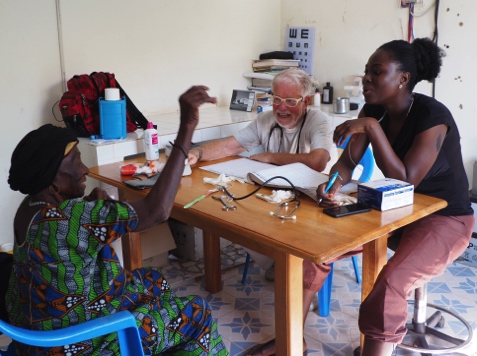 Un biomètre a été mis à disposition de Julbert à Bignona.Bonnes nouvelles de Jacob que nous avions pu faire opérer à Lyon de sa cardiopathie par « La Chaîne de l’Espoir »,voici 7 ans à l’âge de douze ans.L’ancien chef du village de Diogué, grand ami d’ANIMA, que nous avons soigné lors de notre mission vient de décéder  à 87 ans; nous nous  y attendions. Que la terre lui soit légère…Nous saluons l’élection du Dr Luc Henry, nouveau président de SMARA.Nous vous convions prendre note dès maintenant que notre prochaine AG se tiendra le samedi 26 septembre à 15 heures à Nyons.Vous pouvez nous soutenir en cotisant à ANIMA : 15 eurosainsi que par tout don. Un reçu fiscal vous sera délivré.